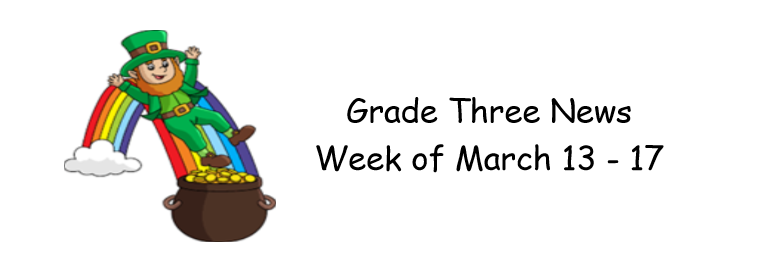 We will be doing all things St. Patrick’s this week!  Our reading comprehension will focus on learning about the Irish heritage, culture, and history!  Students will be working on their strategies to increase their independence during these tasks.  Our writing sessions will start with a piece about their March Break, and then move towards some fun pieces about leprechauns and pots of gold!During Math, we will focus on 2- and 3-digit addition and subtraction, with St. Patrick’s Day themed games and activities of course!In Science, students will build a trick prop so be ready to be fooled!We will go skating for the last time this year on Thursday!  Happy St. Patrick’s Day!!  